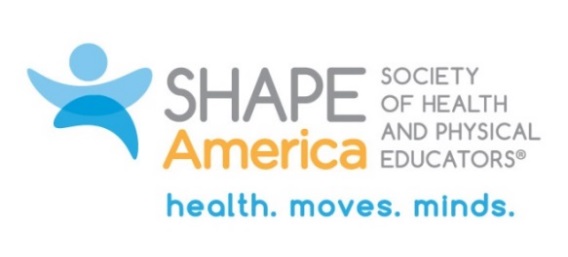 Thomas L. McKenzie Research Grant Award APPLICATION FORMPlease complete all sections (A through H).CURRENT STATUS:_____Graduate Student	_____Early Career Professional (within 4 years of graduation)B.  Proposal Title (10 word limit): C.  Principal Investigator:Name:  Title:Affiliation:Address:Telephone:Email:D.   Co-Investigator (s): (Provide the information below for each co-investigator.)Name:Title:Affiliation:Email:E.   Budget Summary: Please insert a 100-word maximum summary of the anticipated expenses:F.   SHAPE America Membership:Provide the 7-digit SHAPE America Membership No. for the Principal Investigator:For graduate student applicants, also provide the name and 7-digit SHAPE America Membership No. for the advisor/mentor who will serve as the faculty sponsor: G.   Research Abstract The abstract must be 1,200 words or less and be typed into the following section headings, using 11-point Times New Roman type. Single-space the text and double-space between sections.The abstract sections are:  Purpose – include the hypothesis and/or research question(s) as appropriate; also significance and relationship to grant program purposes. Note that although interdisciplinary and collaborative research is encouraged and valued, they are not requirements for the grant program.  Background Literature and Theoretical Framework as applicable to the project  Proposed Design and Methodology  Qualitative and/or Quantitative Analysis PlanNOTE: While in-text citations are appropriate, please do NOT include a full reference list.H.   Qualifications For graduate student applicants, please insert a 1-page statement written by the faculty sponsor addressing: (1) the student and sponsor/advisor’s roles – note the student must have personally conceived of the original research project (2) how the student would make a unique contribution to research through the proposed project, and (3) the student’s capability to conduct the proposed research. Please send this application AND submit a one-page letter to Dr. Tan Zhang, zhangt@wssu.edu by December 10, 11:59 p.m. EST. 